Pieczątka firmowa Wnioskodawcy		Miejscowość, dataSądecki Urząd Pracyw Nowym SączuWniosek o zorganizowanie stażuna podstawie art. 53, art. 61aa ustawy z dnia 20 kwietnia 2004 r. o promocji zatrudnienia i instytucjach rynku pracy oraz rozporządzenia Ministra Pracy i Polityki Społecznej z dnia 20 sierpnia 2009r. w sprawie szczegółowych warunków odbywania stażu przez bezrobotnych wnioskuję o zorganizowanie stażu i skierowanie osób zarejestrowanych w Sądeckim Urzędzie Pracy.Dane dotyczące wnioskodawcyPełna nazwa Wnioskodawcy:	Adres siedziby:	Miejsce prowadzenia działalności:	Numer identyfikacyjny nadany w krajowym rejestrze urzędowym podmiotów gospodarki narodowej REGON:	Numer identyfikacji podatkowej NIP, (jeżeli został nadany):	Forma organizacyjno – prawna prowadzonej działalności:	Forma i stawka opodatkowania:	Dane osoby upoważnionej do reprezentowania Wnioskodawcy (imię i nazwisko, stanowisko):		Dane osoby uprawnionej do kontaktu (imię i nazwisko, stanowisko, telefon, e-mail):		Dane dotyczące  organizacji miejsca stażu:Wnioskuje o zorganizowanie stażu dla 	 osóbWarunki odbywania stażu.Wymagania dotyczące osób kierowanych na stażDeklaracja zatrudnienia po zakończonym stażu.Aktualnie złożone wnioski o zorganizowanie stażu:nazwa PUP 		
 i liczba stażystów 	Wykaz aktualnie realizowanych umów o zorganizowanie stażunazwa PUP, z  którym zawarta jest umowa; 		
 i liczba stażystów 	Zobowiązuję się do skierowania wybranego kandydata przed rozpoczęciem stażu na badania lekarskie, ich sfinansowania oraz dostarczenia do SUP kserokopii zaświadczenia/orzeczenia lekarskiego.Oświadczam, że:podane przeze mnie dane i oświadczenia w niniejszym wniosku i załącznikach są prawdziwe,jestem świadomy/a odpowiedzialności karnej za podanie fałszywych danych lub złożenie fałszywych oświadczeń,zapoznałem się z „Informacją dotyczącą przetwarzania danych osobowych kontrahentów, pracodawców i innych podmiotów, a także osób objętych procesem aktywizacji (skierowanych przez SUP) oraz innych osób uczestniczących w realizacji zadań w obszarze aktywizacji wskazanych przez kontrahentów, pracodawców i inne podmioty” oraz poinformowałem/ poinformuję o jej treści osoby, których dane będą przetwarzane. *Data 	Podpis i pieczątka imienna Wnioskodawcy lub osoby uprawnionej do jego reprezentowaniaZałączniki:Dokumenty poświadczające: formę prawną prowadzonej działalności, rodzaj, zakres działalności, organy lub osoby upoważnione do występowania w imieniu wnioskodawcy - w przypadku nieposiadania wpisu do CEIDG lub KRS.Umowa spółki w przypadku spółek cywilnych.Oświadczenia wnioskodawcy ubiegającego się o zorganizowanie stażu (Załącznik nr 1).Program stażu (Załączniki nr 2):Uwaga: Załączniki wymienione we wniosku są niezbędne do jego rozpatrzenia.Kserokopie przedkładanych dokumentów winny być potwierdzone za zgodność z oryginałem.Szczegółowe informacje można uzyskać w SUP Nowy Sącz, ul. Zielona 55 pok. 102, (18) 44 89 281 (18) 44-89-299 Kompletny wniosek należy złożyć w siedzibie Sądeckiego Urzędu Pracy na Dzienniku Podawczym, Nowy Sącz, ul. Zielona 55, za pośrednictwem operatora pocztowego w rozumieniu przepisów o prawie pocztowym lub w postaci elektronicznej podpisanej podpisem kwalifikowalnym lub profilem zaufanym ePUAP na elektroniczną skrzynkę podawczą Sądeckiego Urzędu Pracy w Nowym Sączu. Formularz wniosku jest dostępny na stronie internetowej – adres: Sądecki Urząd Pracy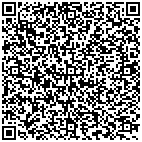 Załącznik nr 1Oświadczenie wnioskodawcy ubiegającego się o zorganizowanie stażuZatrudniam/nie zatrudniam* w dniu złożenia wniosku, co najmniej jednego pracownika (zatrudnienie oznacza wykonywanie pracy na podstawie stosunku pracy, stosunku służbowego oraz umowy o pracę nakładczą).Stan zatrudnienia na dzień złożenia wniosku w przeliczeniu na pełny wymiar czasu pracy wynosi: 	**Średni stan zatrudnienia z okresu ostatnich 6 miesięcy poprzedzających dzień złożenia wniosku wynosi 	**W sytuacji zmniejszenia zatrudnienia proszę podać przyczyny spadku zatrudnienia: 		Jestem / nie jestem 3* w stanie likwidacji lub upadłości.Zalegam / nie zalegam 3* w dniu złożenia wniosku z wypłacaniem wynagrodzeń pracownikom oraz z opłacaniem należnych składek na ubezpieczenia społeczne, ubezpieczenie zdrowotne, Fundusz Pracy, Fundusz Gwarantowanych Świadczeń Pracowniczych i innych zobowiązań publicznych.Posiadam/ nie posiadam3* w dniu złożenia wniosku nieuregulowanych w terminie zobowiązań cywilnoprawnych oraz zobowiązań podatkowych w Urzędzie Skarbowym.Byłem karany/ nie byłem karany3* w okresie 2 lat przed dniem złożenia wniosku za przestępstwa przeciwko obrotowi gospodarczemu w rozumieniu ustawy z dnia 6 czerwca 1997 r. – Kodeks Karny lub ustawy z dnia 28 października 2002 r. o odpowiedzialności podmiotów zbiorowych za czyny zabronione pod groźbą kary.W okresie 365 dni przed dniem złożenia wniosku zostałem / nie zostałem3*:ukarany za naruszenie przepisów prawa pracy,ukazany prawomocnym wyrokiem za naruszenie przepisów prawa pracy.Jestem / nie jestem3* objęty postępowaniem dotyczącym naruszenia przepisów prawa pracy.Dane zawarte w KRS udostępnione przez Centralną Informację Krajowego Rejestru Sądowego na stronie internetowej Ministerstwa Sprawiedliwości na dzień złożenia wniosku są aktualne/ nieaktualne/ nie dotyczy3*.Dane zawarte w Centralnej Ewidencji i Informacji o Działalności Gospodarczej udostępnione na stronie internetowej Ministerstwa Gospodarki na dzień złożenia wniosku są aktualne/ nieaktualne/ nie dotyczy 3***/Uwaga: do pracujących według stanu w określonym dniu zalicza się (definicja GUS):osoby zatrudnione na podstawie stosunku pracy (umowy o pracę, powołania, wyboru lub mianowania);pracodawców i pracujących na własny rachunek, a mianowicie: właścicieli i współwłaścicieli (łącznie z pomagającymi członkami ich rodzin) jednostek prowadzących działalność gospodarczą (z wyłączeniem wspólników spółek, którzy nie pracują w spółce);osoby pracujące na własny rachunek;agentów pracujących na podstawie umów agencyjnych i umów na warunkach zlecenia o prowadzenie placówek handlowych, usługowych lub o wykonywanie zleconych czynności (łącznie z pomagającymi członkami ich rodzin oraz osobami zatrudnionymi przez agentów),osoby wykonujące pracę nakładczą,członków rolniczych spółdzielni produkcyjnych oraz powstałych na ich bazie spółdzielni o innym profilu produkcyjnym, w odniesieniu, do których funkcjonuje prawo spółdzielcze, a także członków spółdzielni kółek rolniczych,osoby otrzymujące zasiłki chorobowe, macierzyńskie, ojcowskie, rodzicielskie i opiekuńcze.Do stanu pracujących na podstawie stosunku pracy nie zalicza się osób korzystających z urlopów bezpłatnych i wychowawczych w wymiarze powyżej 3 miesięcy nieprzerwanie oraz osób przebywających na świadczeniach rehabilitacyjnych.Oświadczam, że informacje zawarte w niniejszym oświadczeniu są prawdziwe.Jestem świadomy/a odpowiedzialności karnej za podanie fałszywych danych lub złożenie fałszywych oświadczeń. Data 	Podpis i pieczątka imienna Wnioskodawcy lub osoby uprawnionej do jego reprezentowaniaZałącznik nr 2Program stażuData 	Podpis i pieczątka imienna Wnioskodawcy lub osoby uprawnionej do jego reprezentowania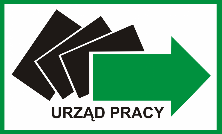 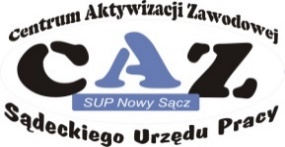 SĄDECKI URZĄD PRACY, 33-300 Nowy Sącz, ul. Zielona 55	tel. sekretariat: 18 44 89 282 informacja: 18 44 89 265, 44 89 312	fax: 18 44 89 313, e-mail: sup@sup.nowysacz.pl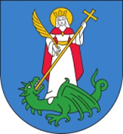 Wyszczególnienie /opis stanowiska STANOWISKO ISTANOWISKO IINazwa zawodu (zgodnie z klasyfikacją zawodów dostępną w wyszukiwarce opisów zawodów *)Nazwa stanowiskaLiczba przewidywanych miejsc pracy, na których bezrobotni / inne osoby uprawnione będą odbywać staż (w liczbie nieprzekraczającej liczby pracowników zatrudnionych u organizatora w dniu składania wniosku w przeliczeniu na pełny wymiar czasu pracy)Proponowany okres odbywania stażu w miesiącach (nie krótszy niż 3 m-ce)Miejsce odbywania stażuImię i nazwisko oraz stanowisko opiekuna osoby odbywającej staż(opiekun bezrobotnego odbywającego staż może jednocześnie sprawować opiekę nad nie więcej niż 3 osobami bezrobotnymi odbywającymi staż)Rozkład czasu pracy osoby odbywającej staż:- Na dobęLiczba godzin (podać ile)Liczba godzin (podać ile)TygodniowoLiczba godzin (podać ile): Liczba godzin (podać ile)W niedzielę i świętaTAK/NIE**TAK/NIE1**W porze nocnejTAK/NIE1**TAK/NIE1**W systemie pracy zmianowejTAK/NIE1**TAK/NIE1**W godzinach nadliczbowychTAK/NIE1**TAK/NIE1**Godziny pracyUzasadnienie, (jeżeli dotyczy) Uzasadnienie, (jeżeli dotyczy) Uzasadnienie, (jeżeli dotyczy) Opis zadań, jakie będą wykonywane podczas stażu przez bezrobotnego/ inną osobę uprawnioną stanowi załącznik do wnioskuZałącznik nr 2Załącznik nr 2STANOWISKO ISTANOWISKO IIPredyspozycje psychofizyczne i zdrowotnePoziom wykształceniaMinimalne kwalifikacje niezbędne do podjęcia stażu na danym stanowiskuImię i nazwisko osoby wskazanej przez organizatora, (jeżeli dotyczy)STANOWISKO ISTANOWISKO IITAK/NIErodzaj umowy wymiar czasu praprzewidywany okres zatrudnieniaproponowane miesięczne wynagrodzenieOkres stażuOkres stażuImię i nazwisko osoby wskazanej przez organizatoraImię i nazwisko osoby wskazanej przez organizatoraImię i nazwisko oraz stanowisko opiekuna odbywającej stażImię i nazwisko oraz stanowisko opiekuna odbywającej stażOpis zadańOpis zadańOpis zadańNazwa zawodu lub specjalnościZgodnie z klasyfikacją zawodów lub specjalności dla potrzeb rynku pracyNazwa zawodu lub specjalnościZgodnie z klasyfikacją zawodów lub specjalności dla potrzeb rynku pracyKod zawodu lub specjalnościKod zawodu lub specjalnościNazwa komórki organizacyjnejNazwa komórki organizacyjnejNazwa stanowiska pracyNazwa stanowiska pracyZAKRES ZADAŃ ZAWODOWYCH/PODSTAWOWE CZYNNOŚCIZAKRES ZADAŃ ZAWODOWYCH/PODSTAWOWE CZYNNOŚCIZAKRES ZADAŃ ZAWODOWYCH/PODSTAWOWE CZYNNOŚCIRodzaj uzyskiwanych kwalifikacji lub umiejętności zawodowychStażysta nabędzie umiejętność w szczególności:wykonywania pracy na stanowisku (proszę wymienić):
obsługi maszyn i urządzeń (proszę wymienić):
obsługi programów pakietu: Microsoft Office /Word, Excel, Access, Power Point (właściwe zakreślić) 
inne (proszę wymienić):
inne umiejętności (proszę wymienić):
Stażysta nabędzie umiejętność w szczególności:wykonywania pracy na stanowisku (proszę wymienić):
obsługi maszyn i urządzeń (proszę wymienić):
obsługi programów pakietu: Microsoft Office /Word, Excel, Access, Power Point (właściwe zakreślić) 
inne (proszę wymienić):
inne umiejętności (proszę wymienić):
Sposób potwierdzenia nabytych kwalifikacji lub umiejętności 
zawodowyPisemna opinia pracodawcyPisemna opinia pracodawcy